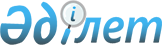 Об утверждении регламента государственной услуги в сфере физической культуры и спорта
					
			Утративший силу
			
			
		
					Постановление акимата Чингирлауского района Западно-Казахстанской области от 25 февраля 2013 года № 44. Зарегистрировано Департаментом юстиции Западно-Казахстанской области 18 марта 2013 года № 3209. Утратило силу постановлением акимата Чингирлауского района Западно-Казахстанской области от 24 июня 2013 года № 104.
      Сноска. Утратило силу постановлением акимата Чингирлауского района Западно-Казахстанской области от 24.06.2013 № 104
      Руководствуясь Законами Республики Казахстан от 23 января 2001 года "О местном государственном управлении и самоуправлении в Республике Казахстан", от 27 ноября 2000 года "Об административных процедурах" акимат района ПОСТАНОВЛЯЕТ:
      1. Утвердить прилагаемый регламент государственной услуги "Присвоение спортивных разрядов и категорий: второй и третий, первый, второй и третий юношеские, тренер высшего и среднего уровня квалификации второй категории, инструктор-спортсмен высшего уровня квалификации второй категории, методист высшего и среднего уровня квалификации второй категории, судья по спорту".
      2. Контроль за исполнением настоящего постановления возложить на заместителя акима района Айтмухамбетова К.
      3. Настоящее постановление вводится в действие по истечении десяти календарных дней со дня первого официального опубликования. Регламент государственной услуги "Присвоение
спортивных разрядов и категорий: второй и третий,
первый, второй и третий юношеские, тренер высшего
и среднего уровня квалификации второй категории,
инструктор-спортсмен высшего уровня квалификации второй
категории, методист высшего и среднего уровня
квалификации второй категории, судья по спорту"
1. Общие положения
      1. Настоящий Регламент государственной услуги "Присвоение спортивных разрядов и категорий: второй и третий, первый, второй и третий юношеские, тренер высшего и среднего уровня квалификации второй категории, инструктор-спортсмен высшего уровня квалификации второй категории, методист высшего и среднего уровня квалификации второй категории, судья по спорту" (далее - Регламент) разработан в соответствии с пунктом 4 статьи 9-1 Закона Республики Казахстан от 27 ноября 2000 года "Об административных процедурах".
      2. Государственная услуга "Присвоение спортивных разрядов и категорий: второй и третий, первый, второй и третий юношеские, тренер высшего и среднего уровня квалификации второй категории, инструктор-спортсмен высшего уровня квалификации второй категории, методист высшего и среднего уровня квалификации второй категории, судья по спорту" (далее - государственная услуга) оказывается государственным учреждением "Чингирлауский районный отдел культуры, развития языков, физической культуры и спорта" (далее - уполномоченный орган) через отдел Чингирлауского района филиала Республиканского государственного предприятия "Центр обслуживания населения" по Западно-Казахстанской области Комитета по контролю автоматизации государственных услуг и координации деятельности центров обслуживания населения Министерства транспорта и коммуникаций Республики Казахстан (далее - центр).
      3. Форма оказываемой государственной услуги: не автоматизированная.
      4. Государственная услуга предоставляется на основании Закона Республики Казахстан от 2 декабря 1999 года "О физической культуре и спорте", постановления Правительства Республики Казахстан от 27 июля 2012 года № 981 "Об утверждении стандартов государственных услуг, оказываемых Агентством Республики Казахстан по делам спорта и физической культуры, местными исполнительными органами в сфере физической культуры и спорта" (далее - Стандарт).
      5. Полная информация о порядке оказания государственной услуги располагается на интернет-ресурсах Агентства Республики Казахстан по делам спорта и физической культуры: www.mts.gov.kz, в разделе "Государственные услуги", Республиканского государственного предприятия "Центр обслуживания населения" www.con.gov.kz, на стендах уполномоченного органа в местах предоставления государственной услуги.
      Адрес уполномоченного органа: индекс 091200, Западно-Казахстанская область, Чингирлауский район, село Шынгырлау, улица Тайманова, 93 а, телефоны: 8(71137) 33351.
      6. Государственная услуга оказывается тренерам, методистам, инструкторам, спортсменам и судьям по спорту с целью официального признания спортивного разряда и квалификации (далее-получатели).
      7. Результатом государственной услуги являются выдача выписки из приказа о присвоении спортивного разряда или категории сроком на 5 лет на бумажном носителе либо мотивированный ответ об отказе в оказании государственной услуги в форме электронного документа. 2. Требования к порядку оказания
государственной услуги
      8. Сроки оказания государственной услуги:
      1) сроки оказания государственной услуги с момента обращения получателя не превышают 30 календарных дней (день приема документов не входит в срок оказания государственной услуги, при этом уполномоченный орган представляет результат оказания государственной услуги за день до окончания срока оказания услуги);
      2) максимально допустимое время ожидания до получения государственной услуги, оказываемой на месте в день обращения получателя, не более 20 минут;
      3) максимально допустимое время обслуживания получателя государственной услуги, оказываемой на месте в день обращения получателя, не более 20 минут.
      9. Государственная услуга оказывается бесплатно.
      10. График работы уполномоченного органа с 9.00 до 18.30 часов, за исключением выходных и праздничных дней, с перерывом на обед с 13.00 до 14.30 часов.
      График работы центра ежедневно с понедельника по субботу включительно, кроме воскресенья и праздничных дней, с 9.00 до 19.00 часов, без перерыва на обед.
      Прием осуществляется в порядке "электронной" очереди, без предварительной записи и ускоренного обслуживания.
      11. Государственная услуга оказывается в помещении центра, где в зале располагаются справочное бюро, кресла, информационные стенды с образцами заполненных бланков, предусмотрены условия для обслуживания получателей с ограниченными возможностями. 3. Описание порядка действий (взаимодействия)
в процессе оказания государственной услуги
      12. Для получения государственной услуги получатель представляет документы, определенных в пункте 11 Стандарта.
      13. При сдаче всех необходимых документов для получения государственной услуги получателю выдается расписка о приеме соответствующих документов с указанием:
      1) номера и даты приема запроса;
      2) вида запрашиваемой государственной услуги;
      3) количества и названия приложенных документов;
      4) даты (времени) и места выдачи документов;
      5) фамилии, имени, отчества работника центра, принявшего заявление на оформление документов;
      6) фамилии, имени, отчества получателя, фамилии, имени, отчества уполномоченного представителя, и их контактных телефонов.
      14. В предоставлении государственной услуги отказывается в случаях, предусмотренных в пункте 16 Стандарта.
      15. В процессе оказания государственной услуги участвуют следующие структурно-функциональные единицы (далее - СФЕ):
      1) инспектор центра;
      2) специалист уполномоченного органа;
      3) руководитель уполномоченного органа.
      16. Текстовое табличное описание последовательности и взаимодействие административных действий (процедур) каждой СФЕ с указанием срока выполнения каждого административного действия (процедуры), приведено в приложении 1 к настоящему Регламенту.
      17. Схема, отражающая взаимосвязь между логической последовательностью административных действий в процессе оказания государственной услуги и СФЕ представлена в приложении 2 к настоящему Регламенту. 4. Ответственность должностных лиц,
оказывающих государственную услугу
      18. За нарушение порядка оказания государственной услуги должностные лица несут ответственность предусмотренную законодательством Республики Казахстан. Текстовое табличное описание последовательности
и взаимодействие административных действий (процедур)
каждой СФЕ с указанием срока выполнения каждого
административного действия (процедуры) Схема, отражающая взаимосвязь между
логической последовательностью административных
действий СФЕ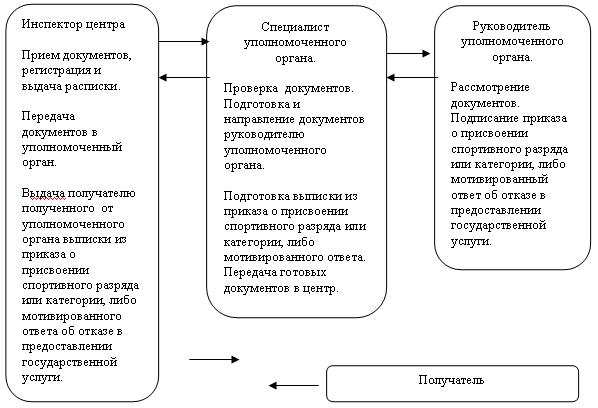 
					© 2012. РГП на ПХВ «Институт законодательства и правовой информации Республики Казахстан» Министерства юстиции Республики Казахстан
				
      Аким района

А. Халелов
Утвержден
постановлением акимата района
от 25 февраля 2013 года № 44Приложение 1
к регламенту государственной
услуги "Присвоение спортивных
разрядов и категорий: второй и
третий, первый, второй и третий
юношеские, тренер высшего и среднего
уровня квалификации второй категории,
инструктор-спортсмен высшего уровня
квалификации второй категории,
методист высшего и среднего уровня
квалификации второй категории, судья
по спорту"
№ действия (хода, потока работ)
№ действия (хода, потока работ)
№ действия (хода, потока работ)
СФЕ-1

Инспектор центра
СФЕ-2

Специалист уполномоченного органа
СФЕ-3

Руководитель уполномоченного органа
Действие № 1

Прием документов, регистрация и выдача расписки.
Действие № 1

Проверка документов. Подготовка и направление документов руководителю уполномоченного органа.
Действие № 1

Рассмотрение документов. Подписание приказа о присвоении спортивного разряда или категории, либо мотивированный ответ об отказе в предоставлении государственной услуги.
Действие № 2

Передача документов в уполномоченный орган.
Действие № 2

Подготовка выписки из приказа о присвоении спортивного разряда или категории, либо мотивированного ответа об отказе в предоставлении государственной услуги. Передача готовых документов в центр.
Действие № 1

Рассмотрение документов. Подписание приказа о присвоении спортивного разряда или категории, либо мотивированный ответ об отказе в предоставлении государственной услуги.
Действие № 3

Выдача получателю полученного от уполномоченного органа выписки из приказа о присвоении спортивного разряда или категории, либо мотивированного ответа об отказе в предоставлении государственной услуги.
Действие № 2

Подготовка выписки из приказа о присвоении спортивного разряда или категории, либо мотивированного ответа об отказе в предоставлении государственной услуги. Передача готовых документов в центр.
Действие № 1

Рассмотрение документов. Подписание приказа о присвоении спортивного разряда или категории, либо мотивированный ответ об отказе в предоставлении государственной услуги.
Срок исполнения:

1) сроки оказания государственной услуги с момента обращения получателя не превышают 30 календарных дней (день приема документов не входит в срок оказания государственной услуги, при этом уполномоченный орган представляет результат оказания государственной услуги за день до окончания срока оказания услуги);

2) максимально допустимое время ожидания до получения государственной услуги, оказываемой на месте в день обращения получателя, не более 20 минут;

3) максимально допустимое время обслуживания получателя государственной услуги, оказываемой на месте в день обращения получателя, не более 20 минут.
Срок исполнения:

1) сроки оказания государственной услуги с момента обращения получателя не превышают 30 календарных дней (день приема документов не входит в срок оказания государственной услуги, при этом уполномоченный орган представляет результат оказания государственной услуги за день до окончания срока оказания услуги);

2) максимально допустимое время ожидания до получения государственной услуги, оказываемой на месте в день обращения получателя, не более 20 минут;

3) максимально допустимое время обслуживания получателя государственной услуги, оказываемой на месте в день обращения получателя, не более 20 минут.
Срок исполнения:

1) сроки оказания государственной услуги с момента обращения получателя не превышают 30 календарных дней (день приема документов не входит в срок оказания государственной услуги, при этом уполномоченный орган представляет результат оказания государственной услуги за день до окончания срока оказания услуги);

2) максимально допустимое время ожидания до получения государственной услуги, оказываемой на месте в день обращения получателя, не более 20 минут;

3) максимально допустимое время обслуживания получателя государственной услуги, оказываемой на месте в день обращения получателя, не более 20 минут.Приложение 2
к регламенту государственной
услуги "Присвоение спортивных
разрядов и категорий: второй и
третий, первый, второй и третий
юношеские, тренер высшего и среднего
уровня квалификации второй категории,
инструктор-спортсмен высшего уровня
квалификации второй категории,
методист высшего и среднего уровня
квалификации второй категории,
судья по спорту"